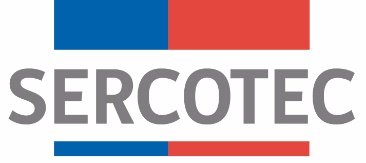 MODIFICACION N°1BASES DE POSTULACION DE PROGRAMA ESPECIAL DE APOYO EN LA REACTIVACIÓN DE LAS MICROEMPRESAS DE LA REGIÓN DE VALPARAÍSO "Código BP: 34023813 de octubre de 2020Por el presente acto SERCOTEC, viene en modificar el siguiente punto de las bases de postulación de proyectos para el programa “PROGRAMA ESPECIAL DE APOYO EN LA REACTIVACIÓN DE LAS MICROEMPRESAS DE LA REGIÓN DE VALPARAÍSO"; Código BP: 340238.-Se amplía el plazo de presentación de postulaciones en el siguiente sentido: Dice:Punto 3.1. Plazos de postulaciónLos/as interesados/as podrán iniciar y enviar su postulación a contar de las 12:00 horas del día 07 de octubre de 2020, hasta las 15:00 horas del día 13 de octubre de 2020.La hora a considerar para los efectos del cierre de la convocatoria, será aquella configurada en los servidores de Sercotec.Los plazos anteriormente señalados podrán ser modificados por Sercotec y serán oportunamente informados a través de la página web www.sercotec.cl.Debería decir:Punto 3.1. Plazos de postulaciónLos/as interesados/as podrán iniciar y enviar su postulación a contar de las 12:00 horas del día 07 de octubre de 2020, hasta las 15:00 horas del día 16 de octubre de 2020.La hora a considerar para los efectos del cierre de la convocatoria, será aquella configurada en los servidores de Sercotec.Los plazos anteriormente señalados podrán ser modificados por Sercotec y serán oportunamente informados a través de la página web www.sercotec.cl.